Протокол № 5заседания членов Совета саморегулируемой организации «Союз дорожно- транспортных строителей «СОЮЗДОРСТРОЙ»г. Москва                                                                                31 марта 2022 годаМесто проведения: Российская Федерация, город Москва, улица Профсоюзная, д.84/32, корп. 1, помещение IX, комната 5Время проведения: 10.00-10.45Форма проведения: совместное присутствиеПрисутствовали члены Совета:Андреев Алексей Владимирович – Генеральный директор АО «ДСК «АВТОБАН», Вагнер Яков Александрович – Генеральный директор ООО «Стройсервис», Васильев Юрий Эммануилович – Генеральный директор ООО «МИП «МАДИ-ДТ», Власов Владимир Николаевич – Генеральный директор АО «Дороги и Мосты», Гордон Семен Лазаревич – Генеральный директор ООО «Лагос», Данилин Алексей Валерьевич – Исполнительный директор АО «Сефко», Кошкин Альберт Александрович – президент «СОЮЗДОРСТРОЙ», Любимов Игорь Юрьевич – Генеральный директор ООО «СК «Самори», Хвоинский Леонид Адамович – Генеральный директор «СОЮЗДОРСТРОЙ».Из девяти членов Совета приняли участие девять. В соответствии с пунктом 9.3 Устава Саморегулируемой организации «Союз дорожно-транспортных строителей «СОЮЗДОРСТРОЙ», заседание Совета считается правомочным, если на нём присутствует более половины членов Совета. Кворум имеется.Со вступительным словом к собравшимся обратился Президент Союза Кошкин Альберт Александрович, который предложил избрать Председательствующим на заседании Совета члена Совета - Хвоинского Леонида Адамовича и Секретарем заседания Совета кандидатуру Попова Ярополка Владиславовича. Решили: избрать Председателем заседания Совета члена Совета - Хвоинского Леонида Адамовича и Секретарем заседания Совета Попова Ярополка Владиславовича.Голосовали:За – 9 голосов, против – нет, воздержался – нет.Председательствующий предложил утвердить повесткуПовестка дня:О делегировании представителя саморегулируемой организации «Союз дорожно-транспортных строителей «СОЮЗДОРСТРОЙ» с правом совещательного голоса для участия во Всероссийском съезде саморегулируемых организаций 12.04.2022 г.О наградах СРО «СОЮЗДОРСТРОЙ». Рассмотрение вопроса о возврате взноса в компенсационный фонд в порядке, предусмотренном частью 14 статьи 3.3 Федерального закона от 29.12.2004 № 191-ФЗ.Голосовали:За – 9 голосов, против – нет, воздержался – нет.По первому вопросу: Выступил Президент Союза Кошкин Альберт Александрович. 12 апреля 2022 года состоится Всероссийский съезд саморегулируемых организаций, основанных на членстве лиц, осуществляющих строительство. Представителем СОЮЗДОРСТРОЙ на Общем собрании членов СРО с правом решающего голоса был избран генеральный директор саморегулируемой организации «Союз дорожно-транспортных строителей «СОЮЗДОРСТРОЙ» Хвоинский Леонид Адамович. Предложил избрать представителем с правом совещательного голоса от нашей организации – Хвоинского Анатолия Владимировича, заместителя генерального директора. Иных предложений не поступило.Решили: избрать представителем СОЮЗДОРСТРОЙ для участия во Всероссийском съезде саморегулируемых организаций, основанных на членстве лиц, осуществляющих строительство с правом совещательного голоса – заместителя генерального директора саморегулируемой организации «Союз дорожно-транспортных строителей «СОЮЗДОРСТРОЙ» Хвоинского Анатолия Владимировича.Голосовали:За – 9 голосов, против – нет, воздержался – нет.По второму вопросу: выступил генеральный директор СРО «СОЮЗДОРСТРОЙ» Хвоинский Леонид Адамович.В связи с поступившим в адрес Союза обращением от ЗАО «СЕФКО», за заслуги в области транспортного строительства и в связи с 50 летним юбилеем, предлагаю рассмотреть возможность награждения Нагрудным знаком «За вклад в транспортное строительство» II степени – Данилина Алексея Валерьевича, исполнительного директора ЗАО «СЕФКО».Решили: В соответствие с пунктами 2, 3 и 6 Положения о Нагрудном знаке «За вклад в транспортное строительство», за многолетний добросовестный труд и значительный вклад в развитие транспортного строительства в Российской Федерации», наградить Нагрудным знаком «За вклад в транспортное строительство» II степени – Данилина Алексея Валерьевича, исполнительного директора ЗАО «СЕФКО».Голосовали:За – 9 голосов, против – нет, воздержался – нет.По третьему вопросу: слово имеет генеральный директор «СОЮЗДОРСТРОЙ» Хвоинский Леонид Адамович. На основании заявления ООО СПФ «ДорСтройРемонт» о возврате взноса в компенсационный фонд в порядке, предусмотренном частью 14 статьи 3.3 Федерального закона от 29.12.2004 № 191-ФЗ установлено следующее: заявление подано с соблюдением срока и порядка подачи заявления, установленного частью 14 статьи 3.3 Федерального закона от 29.12.2004 № 191-ФЗ, подписано надлежащим лицом, заявитель являлся членом саморегулируемой организации «СОЮЗДОРСТРОЙ» СРО-С-017-02072009 в период с 25.02.2010г. по 30.06.2017г. (реестровый номер 364) и прекратил членство на основании по ч. 7 ст. 3.3 191-ФЗ (не выразили намерение добровольно прекратить или сохранить членство).  Заявителем был оплачен взнос в компенсационный фонд в размере 500 000 (пятьсот тысяч) руб. 00 коп.   С даты исключения из саморегулируемой организации и по дату предоставления настоящего заявления заявитель не состоял в иной саморегулируемой организации, основанной на членстве лиц, осуществляющих строительство, что подтверждается сведениями, содержащимися в Едином реестре членов саморегулируемых организаций, опубликованном на сайте НОСТРОЙ, а также на основании представленной выписки из единого реестра членов саморегулируемых организаций. В соответствии со статьей 60 Градостроительного кодекса Российской Федерации отсутствуют факты выплат из компенсационного фонда саморегулируемой организации в результате наступления солидарной ответственности за вред, возникший вследствие недостатков работ по строительству, реконструкции, капитальному ремонту объекта капитального строительства, выполненных заявителем. На основании изложенного, руководствуясь частью 14 статьи 3.3 Федерального закона от 29.12.2004 № 191-ФЗ, предлагаю удовлетворить заявление и перечислить денежные средства со специального счета компенсационного фонда возмещения вреда в размере 500 000 (пятьсот тысяч) руб. 00 коп. заявителю ООО СПФ «ДорСтройРемонт» (ИНН 2128705583, ОГРН 1052128137643) по реквизитам, указанным в заявлении, после чего внести соответствующие изменения в реестр членов саморегулируемой организации в части взносов в компенсационный фонд возмещения вреда.  На основании заявления ООО СК «Самори» о возврате взноса в компенсационный фонд в порядке, предусмотренном частью 14 статьи 3.3 Федерального закона от 29.12.2004 № 191-ФЗ установлено следующее: заявление подано с соблюдением срока и порядка подачи заявления, установленного частью 14 статьи 3.3 Федерального закона от 29.12.2004 № 191-ФЗ, подписано надлежащим лицом, заявитель являлся членом саморегулируемой организации «СОЮЗДОРСТРОЙ» СРО-С-017-02072009 в период с 03.09.2009г. по 30.06.2017г. (реестровый номер 55) и прекратил членство на основании по ч. 7 ст. 3.3 191-ФЗ (не выразили намерение добровольно прекратить или сохранить членство).  Заявителем был оплачен взнос в компенсационный фонд в размере 1000 000 (один миллион) руб. 00 коп. С даты исключения из саморегулируемой организации и по дату предоставления настоящего заявления заявитель не состоял в иной саморегулируемой организации, основанной на членстве лиц, осуществляющих строительство, что подтверждается сведениями, содержащимися в Едином реестре членов саморегулируемых организаций, опубликованном на сайте НОСТРОЙ, а также на основании представленной выписки из единого реестра членов саморегулируемых организаций. В соответствии со статьей 60 Градостроительного кодекса Российской Федерации отсутствуют факты выплат из компенсационного фонда саморегулируемой организации в результате наступления солидарной ответственности за вред, возникший вследствие недостатков работ по строительству, реконструкции, капитальному ремонту объекта капитального строительства, выполненных заявителем. На основании изложенного, руководствуясь частью 14 статьи 3.3 Федерального закона от 29.12.2004 № 191-ФЗ, предлагаю удовлетворить заявление и перечислить денежные средства со специального счета компенсационного фонда возмещения вреда в размере 1000 000 (один миллион) руб. 00 коп. заявителю ООО СК «Самори» (ИНН 5009000780, ОГРН 1035002008601) по реквизитам, указанным в заявлении, после чего внести соответствующие изменения в реестр членов саморегулируемой организации в части взносов в компенсационный фонд возмещения вреда.   Решили: на основании заявлений и предоставленных данных, перечислить денежные средства со специального счета компенсационного фонда возмещения вреда по реквизитам, указанным в заявлениях следующим организациям:- 	ООО СПФ «ДорСтройРемонт» (ИНН 2128705583, ОГРН 1052128137643) в размере 500 000 (пятьсот тысяч) руб. 00 коп.;-	ООО СК «Самори» (ИНН 5009000780, ОГРН 1035002008601) в размере 1000 000 (один миллион) руб. 00 коп. После перечисления денежных средств внести соответствующие изменения в реестр членов саморегулируемой организации в части взносов в компенсационный фонд возмещения вреда. Голосовали:За – 9 голосов, против – нет, воздержался – нет.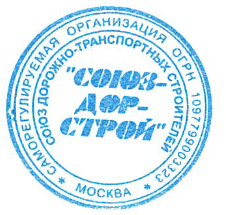 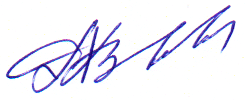 Председатель Совета                                                                   Хвоинский Л.А.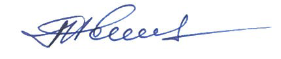 Секретарь Совета                                                                        Попов Я.В.